PREDSEDA NÁRODNEJ RADY SLOVENSKEJ REPUBLIKYČíslo: CRD-1496/2016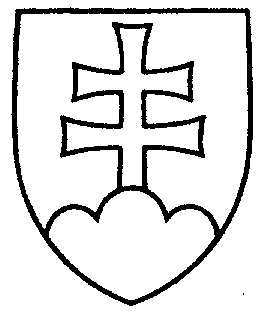 179ROZHODNUTIEPREDSEDU NÁRODNEJ RADY SLOVENSKEJ REPUBLIKYz 22. augusta 2016o pridelení vládneho návrhu zákona na prerokovanie výborom Národnej rady Slovenskej republiky	N a v r h u j e m	Národnej rade Slovenskej republiky p r i d e l i ť	vládny návrh zákona, ktorým sa mení a dopĺňa zákon č. 523/2004 Z. z. o rozpočtových pravidlách verejnej správy a o zmene a doplnení niektorých zákonov v znení neskorších predpisov a ktorým sa menia a dopĺňajú niektoré zákony (tlač 178), doručený 
19. augusta 2016	na prerokovanie	Ústavnoprávnemu výboru Národnej rady Slovenskej republiky a	Výboru Národnej rady Slovenskej republiky pre financie a rozpočet; u r č i ť 	 a) k návrhu zákona ako gestorský Výbor Národnej rady Slovenskej republiky 
pre financie a rozpočet, 	 b) lehotu na prerokovanie návrhu zákona v druhom čítaní vo výbore 
do 30 dní a v gestorskom výbore do 32 dní od prerokovania návrhu zákona v Národnej rade Slovenskej republiky v prvom čítaní.Andrej   D a n k o   v. r.